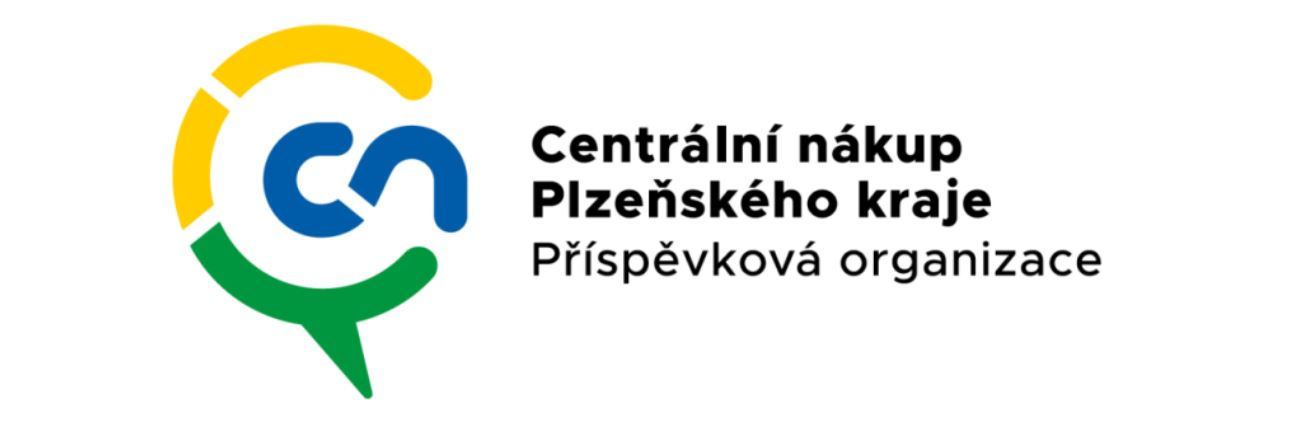 zapsaná v obchodním rejstříku vedeném Kr. soudem v Plzni, oddíl Pr, vložka 723IČO:DIČ:naše zn.: vyřizuje: tel.:e-mail:72046635CZ 72046635 3650/23/CN………………………………………………….............................................Sodexo Pass Česká republika a.s. Plzeňská 3350/18150 00 PrahaUvedená cena je cena maximální a při jejím překročení je nutné kontaktovat objednatele. stravenky 5/2023Daňový doklad musí obsahovat mimo údaje stanovené zákonem o DPH číslo objednávky (smlouvy) a fakturační adresu dle výpisu z obchodního rejstříku:Centrální nákup Plzeňského kraje, příspěvková organizace Vejprnická 663/56318 00 PlzeňBez těchto údajů bude doklad vrácen dodavateli (zhotoviteli). Splatnost faktury je 14 dní po jejím doručení objednateli.………………………………………….datum:06.06.202306.06.2023OBJEDNÁVKA ČÍSLO: Obj-173/23OBJEDNÁVKA ČÍSLO: Obj-173/23Objednáváme u Vás:Objednáváme u Vás:ProduktProduktCena bez DPHstravenky květen 2023 - 277 ks - 1ks/150Kčstravenky květen 2023 - 277 ks - 1ks/150Kč41 550,00provize 4%provize 4%1 662,00poštovné 240poštovné 240240,00Cena celkem bez DPHCena celkem bez DPH43 452,00DPH	sazba DPH 21 %DPH	sazba DPH 21 %399,42Cena celkem vč. DPHCena celkem vč. DPH43 851,42